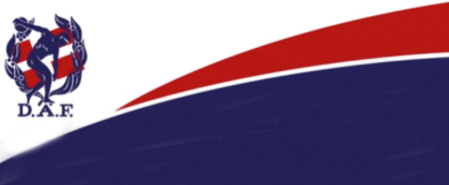 Møde i Masters Komite, tirsdag den 27. september 2016, kl. 18:30- ca. 22:00Bondager 56, 2670 GreveDeltagere: Knud E, Tom, Henning, Knud H, IngeKnud 				Referent: IngePS: Afbud til 20864630DagsordenBeslutningerGodkendelse af dagsordenenGodkendtOpfølgning på referat af mødet den 27.4.2016Gennemgået. Intet at bemærke.Sportslige aktiviteterSportslige aktiviteterMastersturneringen for Hold 2016Evaluering efter finalerne 25.9. i BallerupBeslutning om ændringer i bestemmelserne om holdturneringen for 2017Konklusionerne fra samlingen i Aabenraa er udsendt med nyhedsbrevet fra august 2016 , vedlæggesGodt stævne og godt vejr - lidt tumult i starten omkring gruppeinddelingen, men det fik Ballerup styr på. Der var også styr på resultaterne med Steen Madsen (MARS) ved tasterne. Forslag om at der skal være rimelig tid mellem de lange løb (400m, 1500m, 5000m) i finalestævnet. Knud E retter det foreløbige tidsskema til.MK har fåetmMail fra Amager AC om det uretfærdige i de mange point til Odense for  Rosas resultater. Steen Madsen (MARS) har sendt mail om, at MK ikke skal lave om på pointfordelingen, fordi den er fastsat internationalt ud fra aldersfaktorer. Han foreslår, at vi i fremtiden i finalen bruger placeringsmodellen, som i DT-finalen.Der var derefter diskussion af de forslag, der er stillet vedrørende mastersturneringen (udsendt med sidste nyhedsbrev). Her var MK enig i de fremsatte forslag til beslutning fra gruppearbejdet i Aabenraa. Dog blev det besluttet, at øst/vest mesterskaberne bibeholdes, fordi det kan motivere nye hold til at stille op og få en succesoplevelse (som Glostrup/Spartas kvinder fik i år).Mastersturneringen kører derfor i 2017, som den har gjort i 2016, og:M/K gruppen omdøbes i Mars fra M til M/KPoint i finalestævnet gives som placeringspoint . Ved 12 deltagende hold 13,11,10 –osv, som i DT-finalen med et ekstra point for en førsteplads. Hvis samme antal point, så vinder flest 1. pladser, herefter flest 2. pladser osv.MK overvejer at lægge en 200 m ind, fordi der er plads i tidsskemaet for løb.Der laves en speciel nyhedsmail om mastersturneringen, hvad der laves om i mastersturneringens øvelser incl. forslag om 200 m, men foreløbig nej til hæk. Invitationen til 2017 vil blives sendt ud til masters kontaktpersonerne i klubberne og holdlederne primo marts 2017, med anmodning om at tilmelde hold og tilbud om at være arrangør af indledende runder og finalen.EMACS 2017 i Aarhus – statusStyregruppen holder sit 3. møde den 28.9. Formanden orienterer.Mødet er aflyst. Afholdes i november. Mikkel kommer til København og mødes med Knud Høyer primo oktober. Møde i Kalender-projektgruppen den 21.9. om terminsplanlægningen i 2017, 2018 og 2019.Vi skal komme med forslag til alle DM arrangementer for masters i 2018 og 2019. Nyt udkast fra DAF forventes at foreligge inden mødet.Materialet fra Kalender projektgruppen var udsendt/omdelt.Vi skal have flyttet årshjulet for terminslisten over i MKs årshjul.Terminslisterne for 2017 og 2018 blev gennemgået. De vil i løbet af kort tid kunne findes på DAFs hjemmeside, når de er godkendt af DAFs bestyrelse. Når DM-arrangøraftalerne er på plads udarbejder DAF en arrangørkontrakt med den pågældende klub.Venskabskampen mellem Skåne og Øst (som svenskerne sendte afbud til 7 dage før stævnet i Greve) skal i 2017 igen forsøges afholdt i Danmark – en mulighed er første weekend i juli. Der skal findes en arrangør. Knud H informerer Ulf allerede nu.MK udarbejder for 2017-2020 en opdateret oversigt over masters mesterskaber og vigtigste stævner.Administrative og organisatoriske aktiviteterAdministrative og organisatoriske aktiviteterAfsnit 14, 15 og 11 i Forbundsmappen skal revideres.Jf. mail af 18.4. har DAF indkaldt forslag til ændringer i forbundsbestemmelserne for komiteerne m.v. For MK drejer det sig primært om afsnit 14, men også 15 og 11 samt 19.Afsnit 14 er indsendt og er færdig til behandling i bestyrelsen.Formanden har revideret afsnit 19 om gebyrer mv. fsva masters aktiviteterne. De er afleveret til DAFs sekretariat. Da ændringerne er et bestyrelsesanliggende skal vi stille konkrete forslag til disse ændringer til bestyrelsen. Her har jeg foreslået den differentiering, som vi i MK har besluttet vedr. national fee, når de internationale mesterskaber holdes i Danmark. Det gør jeg på et særlig skema inden den 1.10.Afsnit 15 er alle mål for redskaber mv. ifm masters mesterskaber/stævner. Det er formanden i gang med. Ønsker nogen at være med til revisionen?Afsnit 11 er fællesbestemmelser for unge, seniorer og masters. Her er vi i gang med at lave en revision sammen med ungekomite og seniorkomite via Kirse i DAF.Når DAFs strategiplan for 2017-2020 vedtages på årsmødet skal DAFs administration i gang med at gennemskrive alle bestemmelser for at gøre tilgangen til dem mere enkel og logisk. MK bør deltage i dette arbejde med en repræsentant?Afsnit 14 om masters bestemmelserne er fremsendt til DAFs administration og afventer godkendelse fra bestyrelsen. Når DAFs strategiplan 2017-2020 er vedtaget på årsmødet vil alle regler blive redigeret  på en ny måde med flere fællesbestemmelser. MK melder ind til administrationen, at Knud H gerne vil deltage i dette gruppearbejde.Ændringer i afsnit 19 skrives i skema og indsendes til DAFs administration til endelig godkendelse i DAFs bestyrelse.Afsnit 15 er mål og redskaber for masters konkurrencer , hvor vi skal have tjekket/skrevet de internationale regler ind. Her kan Knud V Hansen anmodes om at medvirke til den endelige kontrol af bestemmelserne. Alt sendes rundt til MK, når det er færdigt.Forslag om trykning af DAF i tal for masters 2016Der henvises til mail fra Claus Børsen, som formanden har videresendt den 21.9.Det foreslås, at vi laver en forundersøgelse via Kanal 3 om der er opbakning til at købe statistikken som bog. Hvem kan lave undersøgelsen?Forventede trykkeomkostninger i et oplag på 300, 400 og 500 må Claus Børsen kunne indhente.De oplysninger, som DAF i tal for masters 2013 indeholder, findes i dag ajourført på hjemmesiden, både danske rekorder og top-50.Det er et stort og vigtigt arbejde, som Claus Børsen laver, og som alle masters bør anerkende for den særdeles hurtige opdatering.Der bør som opstart laves en forundersøgelse om, hvor mange masters og andre, der er interesseret i at købe en trykt statistik, så vi kan finde et trykkeri og dermed en salgspris, som kan dække alle omkostninger. Claus Børsen og Peter Bjerre opfordres til at være arbejdsgruppen for udgivelse af bogen. Udgivelsen skal være udgiftsneutral for Masters Komite.Årshjulet 2016 – status. Er vi på linje med årshjulet?JanuarRammebudget er fastlagt af DAFs bestyrelse, MK laver detailbudget ud fra bl.a. sidste års foreløbige regnskabAfholdelse af inde træningssamlingOversigt over Mastersmesterskaber i kommende år og følgende ajourføres iht. DAFs terminsbeslutninger, EMA og WMA, og lægges på facebook og masterskartotek.DAF indgår kontrakt med arrangør af DM for masters ude. MK er ansvarlige for jury/overdommerFebruarPrimo: Internationalt inde mesterskab i marts/april, udpegning af teamledere og kontaktperson for MK til deltagerne.Venskabsmatch -planlægningen starter nu, hvis det er i Danmark (det er det i 2017). Mulige datoer meddeles svenskerne, hvis det er i Sverige.Masters DM-inde. Komiteen/formanden er ansvarlig for udpegning af jury/overdommer. MartsPrimo: Indbydelse til Masters Holdturneringen sendes ud til klubberne.Aftaler for sommertræningssamling skal være på plads, hvis den besluttes.AprilPrimo: Arrangørerne af  Mastersturneringen er fastlagt og aftalt.Koordinatoren for Holdturneringen har til opgave og ansvaret for: Alle arrangører skal have en mail, der angiver betingelserne for stævnafholdelse: hvilket MARS-program (version) skal bruges, hvem skal resultatlister sendes til, alle klubber skal melde tilbage inde 4 dage om f.eks.: fejl i årgang, 1000m stafet-holdene m.v. på resultatlister. Husk resultatlister til Claus Børsen og Knud V. Hansen. Betingelser for indbetaling af stævnegebyr (indberetning til DAF med antal deltagere, antal starter m.v.), hvad er stævnegebyret? Stævnetilskud til arrangørerne iht afsnit 19 i Forbundsmappen.MajStatus efter 1. runde i Mastersturneringen udsendes til alle holdlederne. Opsummering af gennemførelsen af 2. runde, hvis ændringer.Fastlæggelse af arrangører til øst/vest-mesterska-berne på bane og kastemangekamp skal være afsluttet og lagt i DAFs Kalender for indeværende år.Juni2. runde af Masters turneringen for holdØst/vest mesterskaberForslag til budget fremsendes til DAFJuliAfholdelse af træningssamlingForberedelser til internationale  mesterskaber (holdleder, deltagerlister m.v. se tjekliste for holdledere, lave plan over hvor alle bor samt tidspunkt for deres øvelser, betaling til holdledere, formidling via facebook: mastersatletik.dk)AugustForberedelser til årsfesten/årsmøde i DAF, udviklingskonference for masters.Status for MKs handleplaner.DAF indgår kontrakt med arrangør af DM for masters inde.OktoberForberedelse af årsmødet iht dagsordenen og forslag til beslutning. MK inddrages. Kanal 3 informerer til de aktive.DAFs årsmøde/festRevision af MKs handleplaner efter beslutningerne i Årsmødet.NovemberForarbejder til DM-inde: hvem er interesseret i at hjælpe arrangørerne.Overblik over MKs foreløbige regnskab.Planlægning af vinterens indetræningssamlingerDecemberSonderinger om mulige arrangører til DM og ØST/VEST-mesterskaber til næste år og næste år igen – påbegyndes. Listen er offentlig på hjemmesiden/Kalender.De sidste refusioner på udlæg/kørsel mv. indsendes til DAF via formanden for MK til påtegning.Sidste overblik over MKs foreløbige regnskab.Vintertræningssamling: er Odense en mulighed? Formanden forespørger klubben. Skal så helst ligge før inde-DM i Randers.Knud H flytter de relevante punkter for årshjulet for terminslisten over i MKs årshjul.Mødeplan for Masters Komite i 2016/2017Behov for møde i november/december?Forslag til punkter:Proces for gennemskrivning af DAFs bestemmelser ud fra strategien for 2017-2020 og MKs medvirken hertilStatus for MKs 9-punktsplan i forhold til strategien efter bestyrelsens behandling Revision af MKs kommissorium og handleplaner ud fra årsmødets og bestyrelsens beslutningerMødeplan for MK i Q1 og Q2 i 2017Status for EMACS 2017 i AarhusOversigten for mesterskaber og stævner for masters i 2017, aftaler med arrangørerOpdateret Årshjul i øvrigtTilføj vintertræningssamling og hvilket teoretisk indhold, der kan være i den.Hvilke indlæg skal der være?  Fx Mathias Sonneborns foredrag fra Ancona, hvordan tackler man overgangen fra senior til master, hvordan holder man sig i gang som master/Jan Cordius?!Gode ideer til navne er velkomne – specielt de unge masters fra 30-34 år, og de der har prøvet internationale mesterskaber fra 35-39 år. Se deltagerlisten fra Nordiske mesterskaber i Odense. Opfordring til de nævnte aldersgrupper om at melde sig med indlæg via mastersatletik.dk.Sagen skal op på næste møde.Gensidig orienteringÅbent Hus i DAF 06.09.2016Ikke noget særligt nyt – mest koordineringAndet: Knud H får et design forslag og tilbud på et Masters-beach-flag (ca. 800 kr.). Måske skal vi også have et banner til ophængning på stadion.MKs deltagelse i DAFs Årsmøde/årsfesten lørdag den 29. oktober i Strib, BrogårdenDagsorden for Årsmødet offentliggøres på DAFs hjemmeside den 7.10.Tom briefes  helt frem til den 21.10.Opmærksomhedspunkter:2 træningssamlinger i Aabenraa med gruppearbejde om masters udvikling i DanmarkUdviklingskonferencen i Skive, opsamling af gruppearbejdet, inspiration til 9-punktsplanen med stor medvirken fra de aktiveAlle læser årsmødepapirerne igennem, og briefer Tom inden den 21.10.EventueltHusk at stemme på DAF-award. Knud E lægger det på facebook.Henning indstilles til den ledige plads i komiteen. Masterskomiteen skal sikre sig, at alle høres, så det ikke opfattes som en Københavnerklub.Det kunne være interessant at lave en liste over masterkoordinatorer/formænd i de forskellige klubber.Næste møde: onsdag den 30. november kl. 18.30